Введено в действие приказом ФГБОУ ВО Бурятская ГСХА«12» декабря 2019 г.  № 1609МЕТОДИЧЕСКИЕ РЕКОМЕНДАЦИИДЛЯ ПРЕПОДАВАТЕЛЕЙ ПО ПРОЕКТИРОВАНИЮ АДАПТИРОВАННЫХ ОБРАЗОВАТЕЛЬНЫХ ПРОГРАММ ДЛЯ ОБУЧАЮЩИХСЯ ИНВАЛИДОВ  И ЛИЦ С ОГРАНИЧЕННЫМИ ВОЗМОЖНОСТЯМИ ЗДОРОВЬЯ (ВЕРСИЯ 3.0)Улан-Удэ, 20191. ОБЩИЕ ПОЛОЖЕНИЯНастоящие методические рекомендации по проектированию адаптированных образовательных программ для обучающихся с ограниченными возможностями здоровья (далее – рекомендации) разработаны в целях обеспечения права на получение среднего  профессионального образования  и  высшего образования, развитие личности, индивидуальных способностей и возможностей и социокультурной адаптации в обществе лиц с ограниченными возможностями здоровья.Рекомендации разработаны в соответствии со следующими нормативно-правовыми документами:Федеральный закон от 29 декабря 2012 г. №273-ФЗ «Об образовании в Российской Федерации» (в действующей редакции);Федеральный закон от 24 ноября 1995 г. №181-ФЗ «О социальной защите инвалидов в Российской Федерации» (в действующей редакции);Постановление Правительства РФ от 14 августа 2013 г. №697 «Об утверждении перечня специальностей и направлений подготовки при приеме на обучение по которым поступающие проходят обязательные предварительные медицинские осмотры (обследования) в порядке, установленном при заключении трудового договора или служебного контракта по соответствующей должности или специальности»;Приказ Минобрнауки России  от 19 ноября 2013 г. № 1259  «Об утверждении Порядка организации и осуществления образовательной деятельности по образовательным программам высшего образования - программам подготовки научно-педагогических кадров в аспирантуре (адъюнктуре)»;Приказ  Минпросвещения  России от 24 августа 2022 г. №762 «Об утверждении Порядка организации и осуществления образовательной деятельности по образовательным программам среднего профессионального образования»;Приказ Минпросвещения  России от 8 ноября   2021 г. №  800 «Об утверждении Порядка проведения государственной итоговой аттестации по образовательным программам среднего профессионального образования»;Приказ Минпросвещения России от 2 сентября  2020 г.  № 457 «Об утверждении Порядка приема на обучение по образовательным программам среднего профессионального образования»;Приказ Минобрнауки России от 29 июня 2015 г. №636 «Об утверждении порядка проведения государственной итоговой аттестации по образовательным программам высшего образования — программам бакалавриата, программам специалитета и программам магистратуры»;Приказ Минобрнауки России от 6 апреля  2021 г. №245 «Об утверждении Порядка организации и осуществления образовательной    деятельности по образовательным программам высшего образования — программам бакалавриата, программам специалитета, программам магистратуры»;Приказ Минобрнауки России  и Минпросвещения России от 5 августа 2020 г. № 885/390 «О практической подготовке обучающихся»;Приказ Минобрнауки России от 23 августа 2017 г. №816 «Об утверждении Порядка применения организациями, осуществляющими образовательную деятельность, электронного обучения, дистанционных образовательных технологий при реализации образовательных программ»;Приказ Минтруда России от 4 августа 2014 г. №515 «Об утверждении методических рекомендаций по перечню рекомендуемых видов трудовой и профессиональной деятельности инвалидов с учетом нарушенных функций и ограничений их жизнедеятельности»;Методические рекомендации по организации образовательного процесса для обучения инвалидов и лиц с ограниченными возможностями здоровья в образовательных организациях высшего образования, в том числе оснащенности образовательного процесса (утв. Минобрнауки России 08 апреля 2014 г.  №АК-44/05вн);Письмо Минобрнауки России от 22 апреля  2015 г.  № 06-443 «О направлении Методических рекомендаций» (вместе с «Методическими рекомендациями по разработке и реализации адаптированных образовательных программ среднего профессионального образования»).Письмо Минпросвещения России  от 10 апреля 2020 г.  № 05-398 «О направлении методических рекомендаций» (Методические рекомендации по реализации образовательных программ СПО и профессионального обучения лиц с инвалидностью и ОВЗ с применением электронного обучения и дистанционных образовательных технологий)Устав ФГБОУ ВО «Бурятская государственная сельскохозяйственная академия имени В.Р. Филиппова» (далее академия);Нормативно-методические документы академии, регламентирующие образовательную деятельность.2. ИСПОЛЬЗУЕМЫЕ ТЕРМИНЫ, ОПРЕДЕЛЕНИЯ, СОКРАЩЕНИЯАбилитация инвалидов — система и процесс формирования отсутствовавших у инвалидов способностей к бытовой, общественной, профессиональной и иной деятельности.Адаптированная образовательная программа (АОП) — образовательная программа, адаптированная для обучения и лиц с ограниченными возможностями здоровья с учетом особенностей их психофизического развития, индивидуальных возможностей и при необходимости обеспечивающая коррекцию нарушений развития и социальную адаптацию указанных лиц.Инвалид — лицо, которое имеет нарушение здоровья со стойким расстройством функций организма, обусловленное заболеваниями, последствиями травм или дефектами, приводящее к ограничению жизнедеятельности и вызывающее необходимость его социальной защиты. Лица с инвалидностью могут различаться по нозологиям (с нарушениями зрения: слепые, слабовидящие; слуха: глухие, слабослышащие; опорно-двигательного аппарата и др.), по степени тяжести и структуре нарушений, по причинам и характеру протекания заболевания, по медицинскому анамнезу и прогнозу, по наличию сопутствующих заболеваний и вторичных отклонений, по состоянию сохранных функций и другим признакам.Индивидуальная программа реабилитации или абилитации (ИПРА) инвалида — комплекс оптимальных для инвалида реабилитационных мероприятий, включающий в себя отдельные виды, формы, объемы, сроки и порядок реализации медицинских, профессиональных и других реабилитационных мер, направленных на   восстановление, компенсацию нарушенных функций организма, формирование, восстановление, компенсацию способностей инвалида к выполнению определенных видов деятельности.Инклюзивное образование — обеспечение равного доступа  к образованию для всех обучающихся с учетом разнообразия особых образовательных потребностей и индивидуальных возможностей.Обучающийся с ограниченными возможностями здоровья (обучающийся с ОВЗ) — физическое лицо, имеющее недостатки в физическом и (или) психологическом развитии, подтвержденные психолого-медико-педагогической комиссией и препятствующие получению образования без создания специальных условий.Реабилитация инвалидов — система и процесс полного или частичного восстановления способностей инвалидов к бытовой, общественной, профессиональной и иной деятельности.Соматические заболевания — болезни, вызываемые внешними воздействиями или внутренним нарушением работы органов и систем (заболевания сердца и сосудов, заболевания дыхательной системы, почек, эндокринные заболевания и др.), не связанные с психической деятельностью человека.Специализированная адаптационная дисциплина (модуль) — элемент адаптированной образовательной программы, направленный на индивидуальную коррекцию учебных и коммуникативных умений и способствующий социальной и профессиональной адаптации обучающихся инвалидов и обучающихся с ограниченными возможностями здоровья.Специальные условия для получения образования по образовательным программам обучающихся с ОВЗ — условия обучения, включающие в  себя использование специальных образовательных программ и методов обучения и воспитания, специальных учебников, учебных пособий и дидактических материалов, специальных технических средств обучения коллективного и индивидуального пользования, предоставление услуг ассистента (помощника), оказывающего обучающимся необходимую техническую помощь, проведение групповых и индивидуальных коррекционных занятий, обеспечение доступа в здания организации и другие условия, без которых невозможно или затруднено освоение образовательных программ обучающимися с ОВЗ.3. ПОРЯДОК РАЗРАБОТКИ АДАПТИРОВАННОЙ ОБРАЗОВАТЕЛЬНОЙ ПРОГРАММЫ3.1. Наличие у обучающихся инвалидов и лиц с ОВЗ специфических особенностей восприятия и переработки материала обуславливает необходимость создания специальных условий для получения ими  образования по образовательным программам, коррекции нарушений развития и социальной адаптации, что обеспечивается за счет реализации по отношению к данной группе обучающихся АОП.3.2. В целях обеспечения специальных условий обучения лиц с ограниченными возможностями здоровья академии, с письменного согласия этих лиц при поступлении в Бурятскую государственную сельскохозяйственную академию  необходимо иметь сведения о состоянии здоровья, рекомендации медико-социальной экспертизы или психолого-медико-педагогической комиссии.3.3. Содержание образования и условия организации обучения и воспитания обучающихся с ограниченными возможностями здоровья определяются АОП, а для инвалидов также в соответствии с ИПРА (при наличии).3.4. ИПРА для инвалида имеет рекомендательный характер, он вправе отказаться от того или иного вида, формы и объема реабилитационных мероприятий, а также от реализации индивидуальной программы реабилитации в целом. 3.5 АОП  разрабатывается на базе основной профессиональной образовательной программы, при этом в части ее компонентов (разделов) вносятся дополнения, отражающие специфику условий обучения инвалидов и лиц с ОВЗ, с учетом особенностей их психофизического развития, индивидуальных возможностей и состояния здоровья.3.6. Образование обучающихся с ограниченными возможностями здоровья может быть организовано как совместно с другими обучающимися, так и в отдельных группах или в отдельных организациях. 4. СТРУКТУРА АДАПТИРОВАННОЙ ОБРАЗОВАТЕЛЬНОЙ ПРОГРАММЫ4.1. Общая характеристика ОПОППри разработке общей характеристики  АОП необходимо учитывать   следующее:вводить  какие-либо  дифференциации  или  ограничения  в образовательных программах  в отношении компетенций и профессиональной деятельности обучающихся и выпускников  с ОВЗ не допускается;в результате освоения программы подготовки у выпускника  с ОВЗ должны быть сформированы те же общекультурные/универсальные, общепрофессиональные, профессиональные  компетенции, что и у всех выпускников;к сведениям о научно-педагогических работниках, необходимым для реализации образовательной программы, должна быть добавлена информация о тех преподавателях, которые реализуют специализированный адаптационный модуль(дисциплины).При этом рекомендуется дополнительная подготовка преподавателей, реализующих АОП, с целью получения знаний о психофизиологических особенностях инвалидов, специфике приема-передачи учебной информации, применения специальных технических средств обучения с учетом разных нозологий.С целью комплексного сопровождения образовательного процесса лиц с ОВЗ рекомендуется введение в штат академии должности тьютора, педагога-психолога, социального педагога (социального работника), специалиста по специальным техническим и программным средствам обучения инвалидов и других необходимых специалистов.Изменения, которые необходимо внести при разработке АОП в имеющуюся общую характеристику ОПОП, представлены в таблице 1: Таблица 1. Соотношение ОПОП ВО с АОП Изменения, которые необходимо внести при разработке АОП в имеющуюся общую характеристику ОПОП ВО (ФГОС 3++), представлены в таблице 2: Таблица 2. Соотношение ОПОП ВО с АОП 4.2. Учебный планПри разработке учебного плана АОП необходимо учитывать следующее:дисциплины (модули), относящиеся к базовой части учебного плана, и практики являются обязательными для освоения всеми обучающимися, в том числе инвалидам и  лицам с ОВЗ;изъятие каких-либо дисциплин или модулей, практик и процедуры государственной итоговой аттестации из числа базовых в отношении инвалидов  лиц с ОВЗ не допускается;специализированные адаптационные дисциплины (модули) включаются в вариативную часть ОПОП, в том числе, в факультативные дисциплины;при необходимости (на основании письменного заявления обучающегося) выпускающей кафедрой может быть разработан индивидуальный учебный план для  обучающихся инвалидов и лиц с ОВЗ без изменения срока обучения или с увеличением срока обучения, но не более чем на год (для магистрантов на полгода).4.3. Специализированные адаптационные дисциплины (модули)Введение специализированных адаптационных дисциплин (модулей) в ОПОП  предназначено для дополнительной индивидуализированной коррекции нарушений учебных и коммуникативных умений, профессиональной и социальной адаптации.  Это могут быть дисциплины социально-гуманитарного назначения, профессионализирующего профиля, а также для коррекции коммуникативных умений, в том числе, путем освоения специальной информационно-компенсаторной техники приема-передачи учебной информации. Набор  этих специфических дисциплин академия  определяет самостоятельно, исходя из конкретной ситуации и индивидуальных потребностей обучающихся инвалидов и лиц с ОВЗ.Можно выделить два способа введения специализированных адаптационных дисциплин (модулей) в ОПОП : Добавить специализированные адаптационные дисциплины (модули) как факультативные дисциплины.Добавить специализированные адаптационные дисциплины как альтернативы к уже имеющимся дисциплинам и курсам по выбору.Рекомендуемый объем одной дисциплины не менее 2 зачетных единиц. В рамках адаптационных дисциплин необходимо предусматривать подготовку выпускников с ОВЗ  к трудоустройству, к следующему этапу социализации, связанному непосредственно с полноценным раскрытием и применением на практике полученных во время учебы компетенций.Рекомендуемые виды адаптационных модулей:Адаптационный модуль 1 — формирует способность самоорганизации учебной деятельности, в том числе с использованием информационных и коммуникационных технологий, с учетом ограничений здоровья обучающихся. Например, в модуль 1 могут входить следующие адаптационные дисциплины: «Адаптивные информационные технологии», «Технологии интеллектуального труда» и др.Адаптационный модуль 2 — формирует способность выстраивать межличностное взаимодействие с учетом ограничений здоровья обучающихся. Например, в модуль 2 могут входить следующие адаптационные дисциплины: «Коммуникативные техники», «Конфликтология», «Психология общения» и др.Адаптационный модуль 3 — формирует способность адаптироваться к различным жизненным и профессиональным условиям с учетом ограничений здоровья обучающихся. Например, в модуль 3 могут входить следующие адаптационные дисциплины: «Средства коммуникации в учебной и профессиональной деятельности», «Социальная адаптация и основы социально-правовых знаний» и др.4.4. Рабочие программы дисциплин (модулей)Рабочие программы дисциплин (модулей) адаптируются для инвалидов и лиц с ОВЗ с учетом их индивидуальных особенностей. К ним добавляются рабочие программы специализированных адаптационных дисциплин (модулей), программы по физической культуре и спорту, которые составляются в том же формате, что и все рабочие программы дисциплин (модулей).В рамках реализации дисциплины (модулей) по физической культуре и спорту для обучающихся инвалидов и лиц с ОВЗ академией устанавливается особый порядок освоения указанных дисциплин (модулей) с учетом состояния их здоровья, в том числе на основании соблюдения принципов здоровье сбережения и адаптивной физической культуры.На основании результатов медицинского обследования в зависимости от нозологии обучающихся инвалидов и лиц с ОВЗ формируются специальные учебные группы для освоения дисциплин (модулей) по физической культуре и спорту.Могут быть организованы следующие виды занятий:подвижные занятия адаптивной физической культурой в специально оборудованных спортивных, тренажерных залах или на открытом воздухе, которые проводятся специалистами, имеющими соответствующую подготовку;занятия по настольным, интеллектуальным видам спорта;лекционные занятия, посвященные поддержанию здоровья и здорового образа жизни.4.5. Программы практикПри разработке учебного плана АОП необходимо учитывать следующее:при определении мест прохождения практик обучающимися инвалидами и лиц с ОВЗ учитываются рекомендации, содержащиеся в заключении психолого-медико-педагогической комиссии, или рекомендации медико-социальной экспертизы, содержащиеся в ИПРА инвалида, относительно рекомендованных условий и видов труда;при необходимости для прохождения практики создаются специальные рабочие места в соответствии с характером ограничений здоровья, а также с учетом характера труда и выполняемых трудовых функций. Формы проведения практики для обучающихся инвалидов и лиц с ОВЗ могут быть установлены с учетом их индивидуальных возможностей и состояния здоровья;учет индивидуальных особенностей обучающихся инвалидов и лиц с ОВЗ может быть отражен в индивидуальном задании на практику.4.6. Оценочные материалыДля осуществления процедур промежуточной аттестации обучающихся академия создает оценочные материалы, адаптированные для инвалидов и лиц с ограниченными возможностями здоровья и позволяющие оценить достижение ими запланированных в ОПОП  результатов обучения и уровень сформированности всех компетенций, заявленных в образовательной программе. Особенности форм представления оценочных средств с учетом нозологий представлены в Таблице 3.Таблица 3 Рекомендуемые формы оценочных средств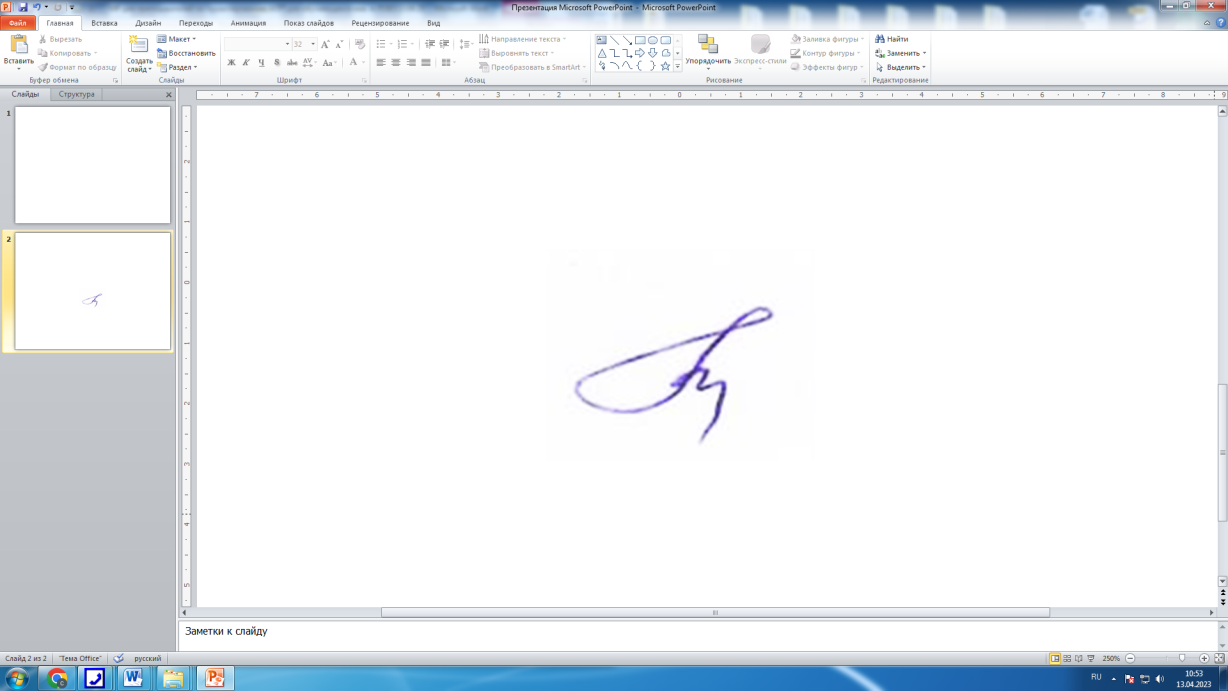 Разработано СПС:    			Анахина М.В.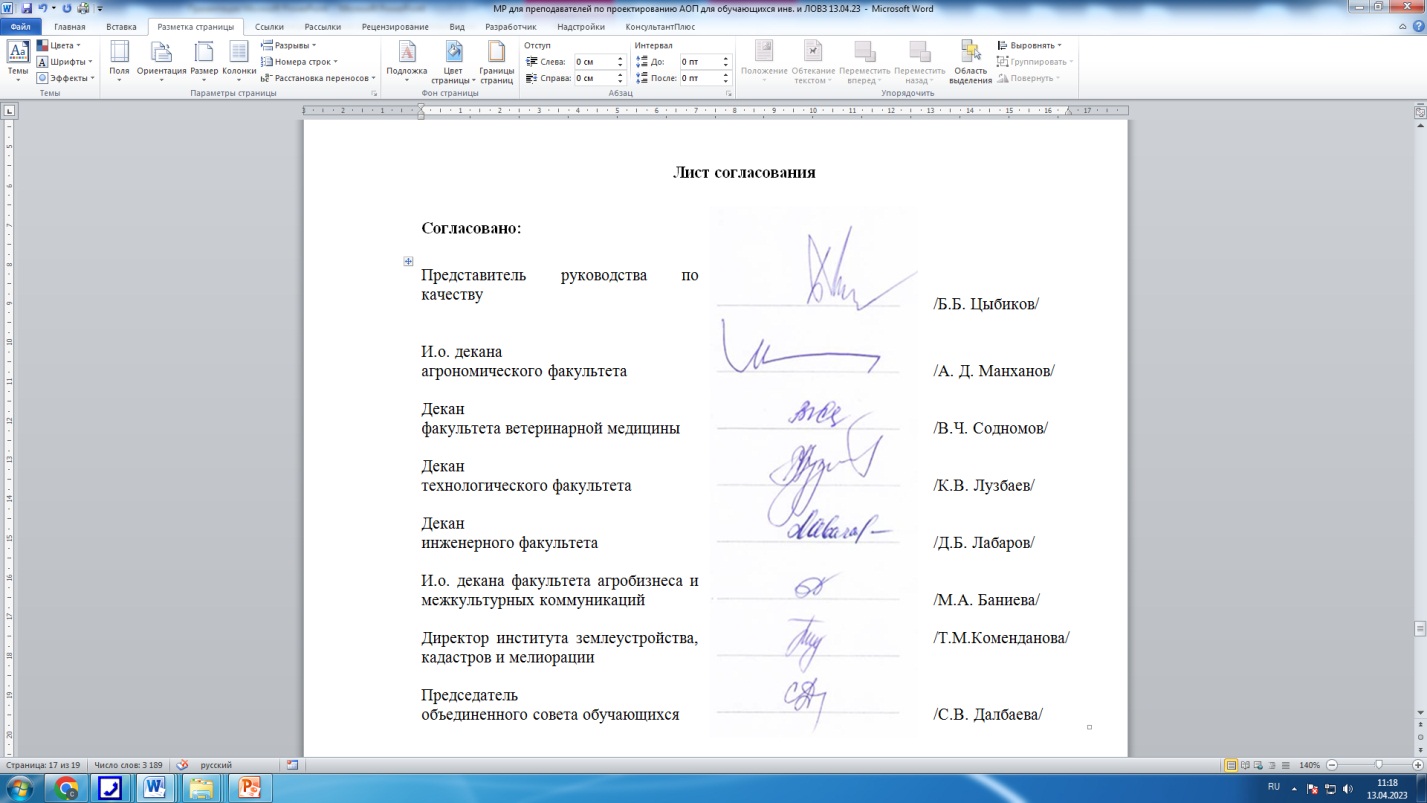 Лист согласования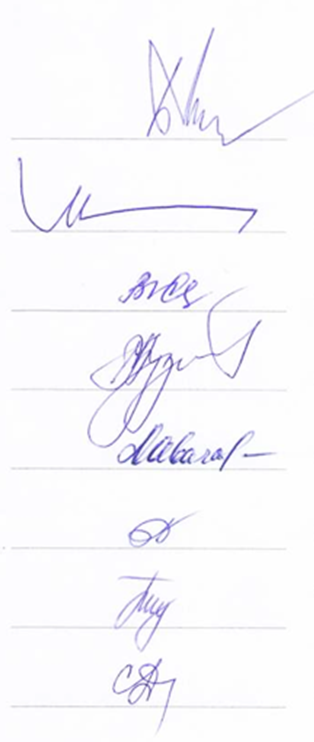 Согласовано:   Лист регистрации измененийЛист ознакомленияОПОП ВОАОП1.3.2. Срок освоения  ОПОПСрок получения образования при обучении по индивидуальному учебному плану для инвалидов и лиц с ограниченными возможностями здоровья может быть, при необходимости, увеличен, но не более чем на год (для магистрантов - на полгода).4.2. Учебный план Введение специализированных адаптационных дисциплин (модулей) в основные образовательные программы предназначено для дополнительной индивидуализированной коррекции нарушений учебных и коммуникативных умений, профессиональной и социальной адаптации 4.3. Рабочие программы учебных дисциплин (модулей)Рабочие программы дисциплин (модулей) адаптируются для инвалидов и лиц  с ОВЗ с учетом их индивидуальных особенностей. К ним добавляются рабочие программы специализированных адаптационных дисциплин (модулей), программы по физической культуре и спорту 4.4. Программы практик, в том числе научно-исследовательская работа При определении мест практик для лиц с ограниченными возможностями здоровья образовательная организация должна учитывать рекомендации медико-социальной экспертизы, отраженные в индивидуальной программе реабилитации инвалида, относительно рекомендованных условий и видов труда. При необходимости для прохождения практик создаются специальные рабочие места в соответствии с характером нарушений, а также с учетом профессионального вида деятельности и характера труда, выполняемых обучающимся с ОВЗ  трудовых функций.5. Фактическое  ресурсное обеспечение ОПОПОПОП адаптирована для обучения инвалидов лиц с ограниченными возможностями здоровья (по зрению, слуху, имеющих нарушения опорно-двигательного аппарата) с учетом особенностей их психофизического развития, индивидуальных возможностей и при необходимости обеспечивающая коррекцию нарушений развития и социальную адаптацию указанных лиц, а также адаптирована в соответствии с индивидуальной программой реабилитации или абилитации инвалида.Необходимо добавить информацию о тех преподавателях, которые реализуют специализированный адаптационный модуль (дисциплины)Обучающиеся инвалиды и лица с ограниченными возможностями здоровья имеют свои специфические особенности восприятия, переработки материала. Подбор и разработка учебных материалов должны производиться с учетом того, чтобы предоставлять этот материал в различных формах так, чтобы для  обучающихся с нарушениями  слуха получали информацию визуально, с нарушениями зрения - аудиально (например, с использованием программ-синтезаторов речи) или с помощью тифлоинформационных устройств. 6. Характеристики среды вуза, обеспечивающие развитие общекультурных компетенций выпускниковОбразовательная организация создает  в своем коллективе профессиональную и социокультурную толерантную среду, необходимую для формирования гражданской, правовой и профессиональной позиции соучастия, готовности всех членов коллектива к общению и сотрудничеству, к способности толерантно воспринимать социальные, личностные и культурные различия. Для осуществления личностного, индивидуализированного социального сопровождения обучающихся инвалидов и лиц  с ОВЗ целесообразно внедрять такую форму сопровождения, как волонтерское движение среди студенчества. Волонтерское движение не только способствует социализации инвалидов и лиц с ОВЗ, но и продвигает остальную часть обучающихся  навстречу им, развивает процессы интеграции в молодежной среде, что обязательно проявится с положительной стороны и в будущем в общественной жизни.7. Нормативно-методическое обеспечение системы оценки качества освоения обучающимися ОПОП  Для осуществления процедур промежуточной аттестации обучающихся образовательная организация должна создать оценочные материалы, адаптированные для инвалидов и лиц с ограниченными возможностями здоровья и позволяющие оценить достижение ими запланированных в основной образовательной программе результатов обучения и уровень сформированности всех компетенций, заявленных в образовательной программе. Форма проведения промежуточной  и итоговой аттестации для инвалидов и лиц с ОВЗ  устанавливается с учетом индивидуальных психофизических особенностей (устно, письменно на бумаге, письменно на компьютере, в форме тестирования и т.п.). При необходимости обучающемуся инвалиду и лицу с ОВЗ  предоставляется дополнительное время для подготовки ответа на зачете или экзамене.ОПОП ВОАОП3.5 Срок получения  образования Срок получения высшего образования при обучении по индивидуальному учебному плану для лиц с ограниченными возможностями здоровья может быть, при необходимости, увеличен, но не более чем на год (для магистрантов - на полгода).5.3. Учебный план и календарный учебный графикВведение специализированных адаптационных дисциплин (модулей) в основные образовательные программы предназначено для дополнительной индивидуализированной коррекции нарушений учебных и коммуникативных умений, профессиональной и социальной адаптации на этапе высшего образования. 5.4. Рабочие программы дисциплин (модулей)Рабочие программы дисциплин (модулей) адаптируются для инвалидов и  лиц  с ОВЗ с учетом их индивидуальных особенностей. К ним добавляются рабочие программы специализированных адаптационных дисциплин (модулей), программы по физической культуре и спорту 5.5. Рабочие программы практик При определении мест практик для инвалидов  лиц с ограниченными возможностями здоровья образовательная организация должна учитывать рекомендации медико-социальной экспертизы, отраженные в индивидуальной программе реабилитации инвалида, относительно рекомендованных условий и видов труда. При необходимости для прохождения практик создаются специальные рабочие места в соответствии с характером нарушений, а также с учетом профессионального вида деятельности и характера труда, выполняемых инвалидами и обучающимся с ОВЗ  трудовых функций.5.6. Оценочные материалы для промежуточной аттестации по дисциплинам (модулям) и практикамДля осуществления процедур промежуточной аттестации обучающихся образовательная организация должна создать оценочные материалы, адаптированные для лиц с ограниченными возможностями здоровья и позволяющие оценить достижение ими запланированных в основной образовательной программе результатов обучения и уровень сформированности всех компетенций, заявленных в образовательной программе. Форма проведения промежуточной аттестации для инвалидов лиц с ОВЗ  устанавливается с учетом индивидуальных психофизических особенностей (устно, письменно на бумаге, письменно на компьютере, в форме тестирования и т.п.). При необходимости обучающемуся с ОВЗ  предоставляется дополнительное время для подготовки ответа на зачете или экзамене.5.7.  Государственная  итоговая аттестация  Форма проведения  итоговой аттестации для инвалидов и лиц с ОВЗ  устанавливается с учетом индивидуальных психофизических особенностей (устно, письменно на бумаге, письменно на компьютере, в форме тестирования и т.п.). При необходимости обучающемуся с ОВЗ  предоставляется дополнительное время для подготовки ответа на зачете или экзамене.6.2. Требования к материально-техническому и учебно-методическому обеспечениюИнвалиды и обучающиеся с ограниченными возможностями здоровья имеют свои специфические особенности восприятия, переработки материала. Подбор и разработка учебных материалов должны производится с учетом того, чтобы предоставлять этот материал в различных формах так, чтобы для  обучающихся с нарушениями  слуха получали информацию визуально, с нарушениями зрения - аудиально (например, с использованием программ-синтезаторов речи) или с помощью тифлоинформационных устройств. 6.6. Характеристики среды вуза, обеспечивающие развитие универсальных компетенций выпускниковОбразовательная организация создает  в своем коллективе профессиональную и социокультурную толерантную среду, необходимую для формирования гражданской, правовой и профессиональной позиции соучастия, готовности всех членов коллектива к общению и сотрудничеству, к способности толерантно воспринимать социальные, личностные и культурные различия. Для осуществления личностного, индивидуализированного социального сопровождения инвалидов и  обучающихся  с ОВЗ целесообразно внедрять такую форму сопровождения, как волонтерское движение среди студенчества. Волонтерское движение не только способствует социализации инвалидов и лиц с ОВЗ, но и продвигает остальную часть обучающихся  навстречу им, развивает процессы интеграции в молодежной среде, что обязательно проявится с положительной стороны и в будущем в общественной жизни.Категории обучающихся по нозологиямФормы оценочных средств, адаптированные к ограничениям здоровья и восприятия информации обучающихся с ОВЗс нарушениями зренияв печатной форме увеличенным шрифтом,в форме электронного документа,в форме аудиофайла,в печатной форме на языке Брайля.с нарушениями слухав печатной форме,в форме электронного документа.с нарушениями опорно-двигательного аппаратав печатной форме,в форме электронного документа,в форме аудиофайла.Представитель руководства по качеству________________________/Б.Б. Цыбиков/И.о. декана агрономического факультета________________________/А. Д. Манханов/Декан факультета ветеринарной медицины________________________/В.Ч. Содномов/Декан технологического факультета________________________/К.В. Лузбаев/Деканинженерного факультета________________________/Д.Б. Лабаров/И.о. декана факультета агробизнеса и межкультурных коммуникаций________________________/М.А. Баниева/Директор института землеустройства, кадастров и мелиорации________________________/Т.М.Коменданова/Председатель объединенного совета обучающихся________________________/С.В. Далбаева/Номер измененияДата внесения
измененияКем утвержденоПримечание108.09.2022 г.Ректор – Цыбиков Б.Б.Приказ от 08.09.2022 г. №1314Внесены изменения в абзац шестой раздела 1229.03.2023 г.Ректор – Цыбиков Б.Б.Приказ от 29.03.2023 г. №Внесены изменения в абзацы 8,11 раздела 1ДолжностьФИОДатаПодпись